BIBLIOTECA DE LA RIOJAPoetry Workshop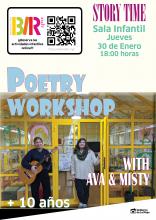 Ven a disfrutar con nosotros : Poetry Workshop.

Esta actividad es adecuada para niños y niñas mayores de 10 años.

Eva y Misty dos simpáticas norteamericanas nos acercarán el inglés como solo las personas nativas saben pronunciarlo.Puedes apuntarte el día de la actividad a partir de las 10 de la mañana: directamente en la Biblioteca de la Rioja, llamando al teléfono 941 29 45 02, o también a través de http://reservasblr.org/.Organizado por la Biblioteca de La RiojaBiblilioteca de La Rioja - Sala Infantil -JuvenilJueves 30 Enero 2020A las 18:00h.Mes del carnaval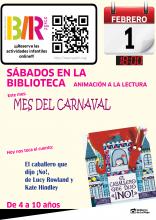 Hoy leeremos "El caballero que dijo "¡No!", de Lucy Rowland y Kate Hindley.

A través de la historia de este pequeño caballero descubriremos la fuerza de la valentía de este personaje del que como actividad nos inventaremos el final de su historia y la dibujaremos en un folio.Puedes apuntarte el día de la actividad a partir de las 10 de la mañana directamente en la Biblioteca de la Rioja, o llamando al teléfono 941 29 45 02, o también a través de http://reservasblr.org/.Actividad dirigida a niños/as de 4 -10 años.Organiza Biblioteca de La RiojaBiblioteca de la Rioja - Sala Infantil- JuvenilSábado 1 Febrero 2020A las 18h.